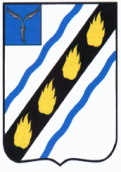 ЗОЛОТОСТЕПСКОЕ МУНИЦИПАЛЬНОЕ ОБРАЗОВАНИЕСОВЕТСКОГО МУНИЦИПАЛЬНОГО РАЙОНАСАРАТОВСКОЙ ОБЛАСТИСОВЕТ ДЕПУТАТОВ(второго созыва)РЕШЕНИЕОт 28.04.2011 г. № 138с.АлександровкаОб утверждении Положения «О приватизациимуниципального жилищного фонда Золотостепскогомуниципального образования»Руководствуясь Жилищным кодексом Российской Федерации, Федеральным законом от 06.10.2003 г. № 131-ФЗ «Об общих принципах организации местного самоуправления в Российской Федерации»,  Законом РФ от 04.07.1995 г. № 1541-1 «О приватизации жилищного фонда в Российской Федерации, Уставом Золотостепского муниципального образования, Совет депутатов Золотостепского муниципального образования РЕШИЛ:1. Утвердить Положение «О приватизации муниципального жилищного фонда Золотостепского муниципального образования» согласно приложению;2. Решение вступает в силу по истечении 10 дней с момента его официального обнародования.Глава Золотостепскогомуниципального образования: 		О.В.ГизунПриложение  к решению Советадепутатов Золотостепскогомуниципального образованияот 28.04.2011 г. № 138ПОЛОЖЕНИЕо приватизации муниципального жилищного фонда Золотостепского муниципального образования1.Общие положения	1.1. Настоящее Положение разработано на основании Гражданского кодекса Российской Федерации, Жилищного кодекса Российской Федерации, Закона РФ от 04.07.1991 г. № 1541-1 «О приватизации жилищного фонда в Российской Федерации» и распространяется на приватизацию жилых помещений, относящихся к муниципальной собственности Золотостепского муниципального образования.	1.2. Основными принципами приватизации жилищного фонда являются:	- добровольность приобретения гражданами жилья в собственность;	- бесплатная передача гражданам жилых помещений, занимаемых ими на условиях социального найма;	- однократность приватизации – право на приобретение жилого помещения в собственность в порядке приватизации предоставляется гражданам один раз, если иное не установлено действующим законодательством Российской Федерации.	1.3.Объектами приватизации могут быть занимаемые гражданами по договору социального найма отдельные жилые помещения.	1.4. Не подлежат приватизации жилые помещения, находящиеся в аварийном состоянии, в общежитиях, а также служебные помещения, за исключением случаев, установленных законом. 	Собственники жилищного фонда или уполномоченные ими органы, а также предприятия, за которыми закреплен жилищный фонд на праве хозяйственного ведения, и учреждения, в оперативное управление которых передан жилищный фонд, с согласия собственника вправе принимать решения о приватизации служебных жилых помещений.	1.5. Право собственности на приобретаемое жилое помещение возникает у граждан с момента государственной регистрации права в Едином государственном реестре прав на недвижимое имущество и сделок с ним. 	1.6. Граждане, оформившие жилые помещения в собственность, вправе продавать их, дарить, завещать, обменивать, сдавать в аренду, предоставлять для временного или постоянного проживания, а также совершать с ними иные не противоречащие действующему законодательству сделки. Отчуждение жилого помещения, в котором проживают находящиеся под опекой или попечительством члены семьи собственника данного жилого помещения, либо оставшиеся без родительского попечения несовершеннолетние члены семьи собственника (о чем известно органу опеки и попечительства), если при этом затрагиваются права или охраняемые законом интересы указанных лиц, допускается с согласия органа опеки и попечительства.	1.7. При осуществлении права собственности на жилое помещение собственник не вправе нарушать права и интересы других лиц.2. Условия приватизации жилищного фонда	2.1. Право на приобретение жилого помещения в собственность в порядке приватизации имеют граждане, зарегистрированные и проживающие на данной жилой площади на условиях договора социального найма, а также граждане, сохранившие в установленном порядке право пользования жилым помещением.	2.2. Передача в собственность жилых помещений производится с письменного согласия всех совместно проживающих совершеннолетних членов семьи и несовершеннолетних  в возрасте от 14 до 18 лет, с согласия законных представителей несовершеннолетних в возрасте до 14 лет, а также с согласия граждан, сохранивших право пользования жилым помещением в установленном порядке. По желанию граждан жилое помещение может быть приобретено в общую собственность (совместную или долевую) всех проживающих в нем  граждан, либо в собственность одного или части из них в соответствии с достигнутым между этими лицами соглашением.	2.3. За гражданами, не участвующими в приватизации занимаемого жилого помещения и выразившими согласие на приобретение в собственность жилого помещения другими проживающими в нем лицами, сохраняется право на приобретение в собственность в порядке приватизации другого, впоследствии полученного жилого помещения.	2.4. Несовершеннолетние граждане, ставшие собственниками занимаемого жилого помещения в порядке его приватизации, сохраняют право на однократную бесплатную приватизацию жилого помещения после достижения ими совершеннолетия.	2.5. Жилые помещения, в которых проживают исключительно несовершеннолетние в возрасте до 14 лет, передаются им в собственность по заявлению родителей (усыновителей), опекунов с предварительного разрешения органов опеки и попечительства либо по инициативе указанных органов. Жилые помещения, в которых проживают исключительно несовершеннолетние в возрасте от 14 до 18 лет, передаются им в собственность по их заявлению с согласия родителей (усыновителей), попечителей и органов опеки и попечительства.	2.6. Приватизация жилых помещений, в которых проживают исключительно лица, над которыми установлена опека или попечительство, осуществляется с разрешения органов опеки и попечительства.	2.7. Решение вопроса о приватизации жилья должно приниматься по заявлениям граждан в двухмесячный срок со дня подачи всех необходимых документов. В случае нарушения прав гражданина при решении вопросов приватизации жилья он вправе обратиться в суд.3. Порядок представления документов	3.1. Передача жилых помещений в собственность граждан оформляется договором передачи, заключаемым администрацией Золотостепского муниципального образования с гражданином, получающим жилое помещение в собственность (Приложение № 1 к настоящему Положению).	3.2. Подготовку документов по оформлению договоров на передачу жилых помещений в собственность граждан осуществляет администрация Золотостепского муниципального образования, либо иной орган, уполномоченный распоряжением администрации Золотостепского муниципального образования.	3.3. Договор передачи жилого помещения составляется в трех экземплярах, при этом нотариального удостоверения договора не требуется и государственная пошлина не взимается.	3.4. В договор передачи жилого помещения в собственность включаются несовершеннолетние. Имеющие право пользования данным жилым помещением и проживающие совместно с лицами, которым это жилое помещение передается в общую с несовершеннолетними собственность, или несовершеннолетние, проживающие отдельно от указанных лиц, но не утратившие право пользования данным жилым помещением.	3.5. Для приобретения в собственность жилого помещения в порядке приватизации граждане предоставляют следующие документы: 	- заявление на приватизацию занимаемого жилого помещения (Приложение № 2 к настоящему Положению). Заявление должно быть подписано лично нанимателем, всеми членами семьи нанимателя старше 14 лет, законными представителями несовершеннолетних в возрасте до 14 лет. гражданами, сохранившими в установленном порядке право пользования жилым помещением. В случаях отсутствия на момент подачи заявления кого-либо из членов семьи, сохранивших право пользования жилым помещением, к заявлению прикладывается выраженное в письменной форме и заверенное в установленном законом порядке согласие временно отсутствующего.	3.6. К заявлению прилагаются:	- договор социального найма;	- ордер на жилое помещение или иной документ, подтверждающий право вселения граждан в жилое помещение, - в случае отсутствия необходимых сведений в договоре социального найма;	- выписка организации технической инвентаризации, в которой указывается техническая характеристика жилого помещения, подлежащего приватизации;	- справка о лицах, проживающих, зарегистрированных и сохранивших право на проживание по данному месту жительства;	- документ, подтверждающий, что ранее право на приватизацию жилья не было использовано;	- разрешение органов опеки и попечительства на приватизацию жилого помещения в случаях, установленных действующим законодательством;	- выписка из Единого государственного реестра прав на недвижимое имущество и сделок с ним о зарегистрированных правах и обременениях;	- копия лицевого счета на жилое помещение.	3.7. Граждане, представляющие требуемые документы, предъявляют документы, удостоверяющие их личность.	3.8. Доверенные лица представляют надлежащим образом оформленную доверенность, содержащую указание на право получать в собственность доверителя жилые помещения бесплатно в порядке приватизации, и документы, удостоверяющие их личность.	3.9. Оформление необходимых для приватизации справок и документов, предусмотренных настоящим Положением, осуществляется гражданином или его доверенным лицом в соответствии с полномочиями, определенными доверенностью.	3.10. Оформление необходимых для приватизации справок и документов, предусмотренных настоящим Положением, осуществляется соответствующими организациями по запросу граждан.	3.11. Оплата работ и услуг, связанных с оформлением необходимых для приватизации жилых помещений документов, производится гражданами, получающими жилье в собственность. Оформление договора передачи в собственность жилых помещений, в которых проживают исключительно несовершеннолетние, проводится за счет средств собственников жилых помещений, осуществляющих их передачу.	3.12. Заявление и документы, предусмотренные настоящим Положением, граждане представляют в администрации Золотостепского муниципального образования, либо в уполномоченный орган администрации Золотостепского муниципального образования. 	3.13. Заключение об отказе в приватизации занимаемого жилого помещения в соответствии с нормами действующего законодательства должно быть мотивированным. Отказ в приватизации может быть обжалован в судебном порядке.	3.14. После подписания сторонами договора передачи жилого помещения администрация Золотостепского муниципального образования осуществляет его регистрацию в книге регистрации договоров и включает необходимые сведения в единую базу приватизированного жилья в Золотостепском муниципальном образовании.4. Оформление дубликата договора на приватизацию жилого помещения 	4.1. Дубликат договора передачи жилого помещения выдается:	- в случае утраты подлинника договора передачи жилого помещения; для вступления в наследство, при отсутствии подлинника договора.	4.2. Для оформления дубликата граждане обращаются в администрацию Золотостепского муниципального образования с заявлением на оформление дубликата договора, в котором указываются причины его оформления.	Заявление по муниципальному жилищному фонду пишется на имя главы Золотостепского муниципального образования.	4.3. С заявлением представляются следующие документы:	- выписка из Единого государственного реестра прав на недвижимое имущество и сделок с ним о зарегистрированных правах обременениях.	4.4. Администрация Золотостепского муниципального образования рассматривает представленные материалы. 	При положительном решении оформляется дубликат договора на приватизацию жилого помещения и подписывается главой Золотостепского муниципального образования.5. Хранение архивных материалов	5.1. После заключения договора передачи жилого помещения администрация Золотостепского муниципального образования формирует архивное дело и обеспечивает его хранение.	5.2. Учет и хранение договоров передачи соответствующих документов организуется в соответствии с порядком, установленным действующим законодательством РФ.	5.3. Договор передачи жилого помещения и остальные документы, на основании которых вынесено заключение о возможности приватизации жилого помещения, подлежит постоянному архивному хранению.	5.4. В случае, если договоры передачи не были получены гражданами в установленный срок, по истечении 6 месяцев они подлежат уничтожению по акту. Граждане, изъявившие желание приватизировать квартиру после уничтожения договоров по акту, вновь оформляют документы и оплачивают соответствующие работы и услуги.6. Заключительные положения	6.1. Приватизация занимаемых гражданами жилых помещений в домах, требующих капитального ремонта, осуществляется в соответствии с Законом «О приватизации жилищного фонда в Российской Федерации», при этом за бывшим наймодателем сохраняется обязанность производить капитальный ремонт дома в соответствии с нормами содержания, эксплуатации и ремонта жилищного фонда.	6.2. Органы местного самоуправления Золотостепского муниципального образования вправе выкупать у граждан с их согласия жилые помещения, принадлежащие им на праве собственности, с целью более рационального их перераспределения. Верно:Секретарь Совета депутатов: 			Е.Е.ЯнееваПриложение  № 1 к Положению о приватизации муниципального жилищного фонда Золотостепского муниципального образования Договор № ______ на передачу жилого помещенияс.Александровка                                                             «_____» __________20___г.________________________________________________________________________ (собственник жилищного фонда)в лице ____________________________, действующего на основании ____________,                               (Ф.И.О. должностного лица)            именуемый в дальнейшем Собственник, с одной стороны, и гражданин(е) ________ ________________________________________________________________________                                                                                       (Ф.И.О., дата рождения)      проживающий(е) по адресу: Саратовская область, Советский район, _____________ ________________________________________________________________________ именуемый(е) в дальнейшем Гражданин(е), с другой стороны, заключили настоящий договор о нижеследующем:	1. Собственник в соответствии с Законом Российской Федерации от 4 июля 1991 г. № 1541-1 «О приватизации жилищного фонда в Российской федерации» безвозмездно передает, а Гражданин(е) принимает(ют) в собственность жилое помещение, находящееся по адресу: Саратовская область, Советский район, ______ ________________________________________________________________________ 	2. Жилое помещение состоит из ____комнат(ы), имеет общую площадь ____________кв.м., в том числе жилой _________кв.м.	3. Право собственности на недвижимое имущество, указанное в п.1, подлежит государственной регистрации в едином государственном реестре прав на недвижимое имущество и сделок с ним.	4. Гражданин(е) принимает(ют) на себя обязательства по уплате налогов на недвижимость, расходов по ремонту, эксплуатации и содержанию квартиры, дома и придомовой территории.	5. Гражданин(е) обязан(ы) использовать приобретаемое в собственность жилое помещение по прямому назначению, т.е. для проживания, не допускать переоборудования или перепланировки жилого помещения без соответствующего разрешения органа местного самоуправления.	5. Осуществление права собственности на жилое помещение не должно нарушать права и охраняемые действующим законодательством интересы других лиц. 	7. Принимающей стороне известны качественные и технические характеристики квартиры (жилого помещения). Претензий по приватизируемому жилому помещению принимающая сторона не имеет.	8. Расходы, связанные с оформлением договора, проводятся за счет «Гражданина».	9. Взаимоотношения сторон, не предусмотренные настоящим договором, регулируются действующим законодательством.	10. Настоящий договор составлен в трех экземплярах, один из которых выдается «Гражданину», второй хранится в администрации Золотостепского муниципального образования, третий находится в Управлении Федеральной службы государственной регистрации, кадастра и картографии по Саратовской области.		Собственник __________________________________________________		Гражданин(не)_________________________________________________  Приложение  № 2 к Положению о приватизации муниципального жилищного фонда Золотостепского муниципального образования Заявление Прошу передать в ____________________________________________ собственность(личную, совместную, долевую)  ________________________________________________________________________ (Ф.И.О. будущего владельца или владельцев)________________________________________________________________________ занимаемое жилое помещение, состоящее из _______________ комнат(ы) в квартире, находящейся по адресу: Саратовская область, Советский район, _________ ________________________________________________________________________ «______»_______________________20____ г.________________________________________________ (подпись и Ф.И.О. заявителя) 	Согласие на приватизацию граждан, зарегистрированных и проживающих в жилом помещении либо сохранившим право пользования жилым помещением в установленном порядке: (заполняется лично) 	1. Я, _______________________________________________________________ паспорт: _________________________________________________________________ (дата рождения) (или иной документ, удостоверяющий личность)  ________________________________________________________________________ ______________________________                                (подпись)  	2. Я, _______________________________________________________________ паспорт: _________________________________________________________________ (дата рождения) (или иной документ, удостоверяющий личность)  ________________________________________________________________________ ______________________________                                (подпись)  	3. Я, _______________________________________________________________ паспорт: _________________________________________________________________ (дата рождения) (или иной документ, удостоверяющий личность)  ________________________________________________________________________ ______________________________                                (подпись)  	4. Я, _______________________________________________________________ паспорт: _________________________________________________________________ (дата рождения) (или иной документ, удостоверяющий личность)  ________________________________________________________________________ ______________________________                                (подпись)  	Заявитель(и) гарантирует(ют):	- что ранее на приобретение в собственность бесплатно, согласно ст.11 Закона Российской Федерации «О приватизации жилищного фонда в Российской Федерации», гражданами, приобретающими жилое помещение в собственность, не использовано;	- что в данном жилом помещении отсутствуют лица, сохранившие в соответствии с законом право пользования жилым помещением, что квартира в споре и под арестом не находится, не является предметом судебного разбирательства;	- что настоящий порядок приватизации занимаемого жилого помещения нами согласован и в дальнейшем претензий друг к другу иметь не будем.___________________ ______________ _______________________ _______________                 (Ф.И.О.)                                  (подпись.)                                   (Ф.И.О.)                                        (подпись)  __________________ ______________ _______________________ _______________                 (Ф.И.О.)                                  (подпись.)                                   (Ф.И.О.)                                        (подпись)  ___________________ ______________ _______________________ _______________                 (Ф.И.О.)                                  (подпись.)                                   (Ф.И.О.)                                        (подпись)  ___________________ ______________ _______________________ _______________                 (Ф.И.О.)                                  (подпись.)                                   (Ф.И.О.)                                        (подпись)  	Подписи совершеннолетних членов семьи удостоверяю: ________________________________________________ (подписи, Ф.И.О. и должность лица) 